Международная Федерация бодибилдинга (ИФББ) Федерация бодибилдинга России (ФББР)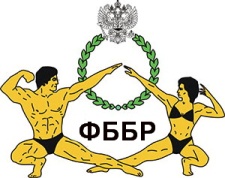 ИТОГОВЫЙ ПРОТОКОЛсоревнований: Открытый Кубок Омской области по  бодибилдингу, бодифитнесу, фитнесу и фитнес-бикиниг.Омск«16»марта2019г.Международная Федерация бодибилдинга (ИФББ) Федерация бодибилдинга России (ФББР)ИТОГОВЫЙ ПРОТОКОЛсоревнований: Открытый Кубок Омской области по  бодибилдингу, бодифитнесу, фитнесу и фитнес-бикиниг.Омск«16»марта2019г.Международная Федерация бодибилдинга (ИФББ) Федерация бодибилдинга России (ФББР)ИТОГОВЫЙ ПРОТОКОЛсоревнований: Открытый Кубок Омской области по  бодибилдингу, бодифитнесу, фитнесу и фитнес-бикиниг.Омск«16»марта2019г.Международная Федерация бодибилдинга (ИФББ) Федерация бодибилдинга и фитнеса России (ФБФР)ИТОГОВЫЙ ПРОТОКОЛсоревнований: Открытый Кубок Омской области по  бодибилдингу, бодифитнесу, фитнесу и фитнес-бикиниг.Омск«16»марта2019г.ФИТНЕС БИКИНИ  до 162 смМеждународная Федерация бодибилдинга (ИФББ) Федерация бодибилдинга и фитнеса России (ФБФР)ИТОГОВЫЙ ПРОТОКОЛсоревнований: Открытый Кубок Омской области по  бодибилдингу, бодифитнесу, фитнесу и фитнес-бикиниг.Омск«16»марта2019г.ФИТНЕС БИКИНИ  св. 166 смМеждународная Федерация бодибилдинга (ИФББ) Федерация бодибилдинга и фитнеса России (ФБФР)ИТОГОВЫЙ ПРОТОКОЛсоревнований: Открытый Кубок Омской области по  бодибилдингу, бодифитнесу, фитнесу и фитнес-бикиниг.Омск«16»марта2019г.Главный судья соревнований  Пашкин С.В.Главный секретарь соревнованийДонцова Е.И.	№п/п№старт,Ф.И.О.РегионСпорт,РаундыРаундыРаундыСумма местЗанят. местоЗачет, очкиВыполнен. норматив№п/п№старт,Ф.И.О.Регионзван123Сумма местЗанят. местоЗачет, очкиВыполнен. нормативКатегория ФИТНЕС - девочки  15 летКатегория ФИТНЕС - девочки  15 летКатегория ФИТНЕС - девочки  15 летКатегория ФИТНЕС - девочки  15 лет1.6Виянт ДарьяОмск«ДЮЦ «Смена»9162512.10Диц КристинаОмск«ДЮЦ «Смена»14112523.1Кинчина ЕкатеринаОмск«ДЮЦ «Смена»1782534.3Похилко   ДианаОмск- ОЗОН23386145.8Житникова ВиталияОмск«ДЮЦ «Смена»20436356.2Коваль АннаОмск«ДЮЦ «Смена»31346567.7Евдокименко Елизавета Омск«ДЮЦ «Смена»40256578.9Лифляндская ОльгаОмск, «Триумф»48196789.4Смагулова Василиса Омск«ДЮЦ «Смена»353570910.5Загулкина АрианаОмск«ДЮЦ «Смена»32508210Категория ФИТНЕС – БИКИНИ  ЮНИОРКИКатегория ФИТНЕС – БИКИНИ  ЮНИОРКИКатегория ФИТНЕС – БИКИНИ  ЮНИОРКИКатегория ФИТНЕС – БИКИНИ  ЮНИОРКИ1.76Свирякова АлёнаОмск / Фитнес № 17712.79Акеншина Анастасия Омск /Super Сlub 121223.73Шмакова Анастасия Челябинск161634.77Галакова Александра     Омск /Super Сlub 161645.70Карелина ЕлизаветаНовосибирск242456.69Чуткова РадаЕкатеринбург252567.71Вепрева ЕкатеринаЕкатеринбург404078.72Ермакова Елизавета ХМАО414189.78Романова Елизавета  Омск /Т-Фитнес4343910.74Завалеева Ирина  Омск, АлексФитнес49491011.75Потехина Эвелина   Алтайский край555511                                     Категория ЮНИОРЫ                                     Категория ЮНИОРЫ                                     Категория ЮНИОРЫ1.33Тимофеев  ВячеславОмск- ОЗОН1051512.32Невзоров Олег          Алтайский край20103023.31Тайсумов Шамиль      Омск /МЕТРО-Фитнес3015453                                                                 Категория  Бодифитнес- женщины                                                                 Категория  Бодифитнес- женщины                                                                 Категория  Бодифитнес- женщины                                                                 Категория  Бодифитнес- женщины                                                                 Категория  Бодифитнес- женщины                                                                 Категория  Бодифитнес- женщины                                                                 Категория  Бодифитнес- женщины                                                                 Категория  Бодифитнес- женщины                                                                 Категория  Бодифитнес- женщины1.14Игнатьева  АнастасияОмск- ОЗОН9912.16Усачёва  АнастасияОмск- Флекс Джим101023.13Хватова ЯнаЕкатеринбург131334.15Подкопаева ЕленаАлтайский край202045.12Филатова ТатьянаОмск - Триумф23235Категория         ФИТ-МОДЕЛЬ до 166 смФИТ-МОДЕЛЬ Категория         ФИТ-МОДЕЛЬ до 166 смФИТ-МОДЕЛЬ №п/п№старт,Ф.И.О.регионСпорт,РаундыРаундыРаундыСумма местЗанят. МестоЗачет, очкиВыполнен. Норматив№п/п№старт,Ф.И.О.регионзван123Сумма местЗанят. МестоЗачет, очкиВыполнен. Норматив1.123Ляшевская Анна                  Омск /Super Сlub 751212.121Давыдова  ИннаОмск- ОЗОН13142723.122Шенфельдт МарияОмск /Super Сlub 17133034.118Спицына ОльгаОмск /Super Сlub 16203645.120Осипова  ДарьяНовосибирск25255056.125Довгань ЭлинаНовосибирск28265467.119Алексеева ОльгаОмск- Флекс Джим35357078.124Шайдуллина НатальяЕкатеринбург4040808ФИТ-МОДЕЛЬ св. 166 смФИТ-МОДЕЛЬ св. 166 смФИТ-МОДЕЛЬ св. 166 см1.130Широкова ЮлияНовосибирск691512.128Колузаева МарияОмск /Super Сlub 17122923.129Плотникова МаринаЕкатеринбург17133034.132Круглова  ЕкатеринаЕкатеринбург19183745.127Зудихина НатальяЕкатеринбург1918375                   Фит-Модель- Абсолютное  первенство                    Фит-Модель- Абсолютное  первенство                    Фит-Модель- Абсолютное  первенство                    Фит-Модель- Абсолютное  первенство                    Фит-Модель- Абсолютное  первенство                    Фит-Модель- Абсолютное  первенство                    Фит-Модель- Абсолютное  первенство                    Фит-Модель- Абсолютное  первенство                    Фит-Модель- Абсолютное  первенство                    Фит-Модель- Абсолютное  первенство                    Фит-Модель- Абсолютное  первенство                    Фит-Модель- Абсолютное  первенство 1.123Ляшевская Анна                  Омск /Super Сlub 5512.130Широкова ЮлияНовосибирск10102            Классический  бодибилдинг  - Абсолютная  категория            Классический  бодибилдинг  - Абсолютная  категория            Классический  бодибилдинг  - Абсолютная  категория            Классический  бодибилдинг  - Абсолютная  категория            Классический  бодибилдинг  - Абсолютная  категория            Классический  бодибилдинг  - Абсолютная  категория            Классический  бодибилдинг  - Абсолютная  категория            Классический  бодибилдинг  - Абсолютная  категория            Классический  бодибилдинг  - Абсолютная  категория1.24Лукьянов Егор         ХМАО1051512.23Козицын Павел        Новосибирск20103023.22Акимов АртёмЕкатеринбург3001554534.20Путинцев Дмитрий    Омск /Super Сlub 4020604№п/п№старт,Ф.И.О.РегионСпорт,РаундыРаундыРаундыСумма местЗанят. местоЗачет, очкиВыполнен. норматив№п/п№старт,Ф.И.О.Регионзван123Сумма местЗанят. местоЗачет, очкиВыполнен. нормативКатегория ФИТНЕС – БИКИНИ     МАСТЕРАКатегория ФИТНЕС – БИКИНИ     МАСТЕРАКатегория ФИТНЕС – БИКИНИ     МАСТЕРАКатегория ФИТНЕС – БИКИНИ     МАСТЕРА1.92Волошина Оксана   Алтайский край5512.94Жданович СветланаНовосибирск101023.97Ухалова ЛюбовьЕкатеринбург161634.87Шамсеева ЕленаНовосибирск212145.96Бубенова АнастасияНовосибирск242456.89Антипина ОльгаНовосибирск363667.91Теохарова Анастасия  Омск/Фитнес клуб О2393978.90Ершова ТатьянаЕкатеринбург404089.95Доронина АннаНовосибирск4141910.85Шестакова ЕкатеринаЕкатеринбург43431011.83Евдокимова Екатерина   Алтайский край55551112.82Бегма Екатерина     Челябинск61611213.93Попова ЛарисаНовосибирск636313             Категория    ПЛЯЖНЫЙ  БОДИБИЛДИНГ - Абсолютная  категория             Категория    ПЛЯЖНЫЙ  БОДИБИЛДИНГ - Абсолютная  категория             Категория    ПЛЯЖНЫЙ  БОДИБИЛДИНГ - Абсолютная  категория             Категория    ПЛЯЖНЫЙ  БОДИБИЛДИНГ - Абсолютная  категория             Категория    ПЛЯЖНЫЙ  БОДИБИЛДИНГ - Абсолютная  категория             Категория    ПЛЯЖНЫЙ  БОДИБИЛДИНГ - Абсолютная  категория             Категория    ПЛЯЖНЫЙ  БОДИБИЛДИНГ - Абсолютная  категория             Категория    ПЛЯЖНЫЙ  БОДИБИЛДИНГ - Абсолютная  категория             Категория    ПЛЯЖНЫЙ  БОДИБИЛДИНГ - Абсолютная  категория             Категория    ПЛЯЖНЫЙ  БОДИБИЛДИНГ - Абсолютная  категория             Категория    ПЛЯЖНЫЙ  БОДИБИЛДИНГ - Абсолютная  категория             Категория    ПЛЯЖНЫЙ  БОДИБИЛДИНГ - Абсолютная  категория1.113Кулижников Роман  Омск- Флекс Джим121212.101Яковлев АртемЕкатеринбург161623.106Чернявский НиколайНовосибирск202034.109Грехов КирилЧелябинск222245.104Данилин АлексейОмск /МЕТРО-Фитнес232356.108Карпекин ДмитрийХМАО262667.98Казбеков ЭльбрусЕкатеринбург272778.112Золотов СергейХМАО424289.99Фролов ВячеславОмск Арбатъ Фитнес4343910.111Ивлев  СергейОмск- ОЗОН52521011.116Миклашевич  АнтонКемерово53531112.103 Серюков АнтонХМАО, Сургут56561213.102Шишов Алексей Омск, Т-Фитнес 59591314.115Дмитриев СергейОмск-GrandFitnessHall62621415.114Соболев НикитаТомск75751516.105Самбураков ЕвгенийОмск- Флекс Джим79791617.110Ефименко  ЕвгенийТюмень1718.117Нерсисян АрменОмск/Линия жизни1819.107Талызин МихаилНовосибирск1920.100Доронин МихаилНовосибирск20№п/п№старт,Ф.И.О.регионСпорт,РаундыРаундыРаундыСумма местЗанят. МестоЗачет, очкиВыполнен. Норматив№п/п№старт,Ф.И.О.регионзван123Сумма местЗанят. МестоЗачет, очкиВыполнен. Норматив1.54Тимиряева СнежанаЕкатеринбург9912.41Кривенко АнастасияОмск- Флекс Джим121223.47Сергеева ЕкатеринаЕкатеринбург141434.42Дмитроченко  КсенияОмск, Т-Фитнес181845.44Малюгина ИринаХМАО282856.35Прищенко АнастасияЕкатеринбург292967.57Кожемякина АленаАлтайский край363678.39Ксенофонтова СардаанаНовосибирск373789.87Шамсеева ЕленаНовосибирск5050910.37Недоспасова  Анна  Москва-Омск50501011.36Голубева НадеждаАлтайский край54541112.45Ковалёнок АлёнаОмск /Super Сlub 54541213.38Морозова  АленаОмск /Super Сlub 62621314.43Усольцева ИринаЕкатеринбург74741415.49Лисица НатальяНовосибирск74741516.89Антипина ОльгаНовосибирск78781617.46Князькина  ЛюдмилаОмск - Триумф797917                                     ФИТНЕС БИКИНИ  до 166 см                                     ФИТНЕС БИКИНИ  до 166 см                                     ФИТНЕС БИКИНИ  до 166 см1.59Овсянникова АннаЧелябинск7712.50Овсянникова НадеждаАлтайский край111123.97Ухалова ЛюбовьЕкатеринбург141434.60Мосеева НатальяПермский Край191945.56Мандаева СымдаАлтайский край262656.52Бубенчикова МарияОмск, Т-Фитнес292967.53Китаева АнастасияОмск-GrandFitnessHall  32      327№п/п№старт,Ф.И.О.регионСпорт,РаундыРаундыРаундыСумма местЗанят. МестоЗачет, очкиВыполнен. Норматив№п/п№старт,Ф.И.О.регионзван123Сумма местЗанят. МестоЗачет, очкиВыполнен. Норматив1.92Волошина Оксана   Алтайский край151512.63Южакова АнастасияАлтайский край181823.94Жданович Светлана Новосибирск181834.76Свирякова АлёнаОмск / Фитнес № 1202045.48Быковская СветланаНовосибирск222256.66Куркина ЮлияНовосибирск252567.79Акеншина Анастасия Омск /Super Сlub 262678.73Шмакова Анастасия Челябинск444489.68Попова МарияОмск, АлексФитнес5151910.61Андреевская ОлесяНовосибирск54541011.81Крылова КристинаЕкатеринбург54541112.96Бубенова АнастасияНовосибирск55551213.80Перевалова ЛилияЕкатеринбург56561314.65Кривенцова МаргаритаОмск /Super Сlub 65651415.86Фатакова ЕленаНовосибирск717115                   ФИТНЕС-БИКИНИ - Абсолютное  первенство                    ФИТНЕС-БИКИНИ - Абсолютное  первенство                    ФИТНЕС-БИКИНИ - Абсолютное  первенство                    ФИТНЕС-БИКИНИ - Абсолютное  первенство                    ФИТНЕС-БИКИНИ - Абсолютное  первенство                    ФИТНЕС-БИКИНИ - Абсолютное  первенство                    ФИТНЕС-БИКИНИ - Абсолютное  первенство                    ФИТНЕС-БИКИНИ - Абсолютное  первенство                    ФИТНЕС-БИКИНИ - Абсолютное  первенство                    ФИТНЕС-БИКИНИ - Абсолютное  первенство                    ФИТНЕС-БИКИНИ - Абсолютное  первенство                    ФИТНЕС-БИКИНИ - Абсолютное  первенство 1.92Волошина Оксана   Алтайский край5512.59Овсянникова АннаЧелябинск10102354Тимиряева СнежанаЕкатеринбург14143№п/п№п/п№старт,Ф.И.О.регионСпорт,РаундыРаундыРаундыСумма местЗанят. местоЗачет, очкиВыполнен. норматив№п/п№п/п№старт,Ф.И.О.регионзван123Сумма местЗанят. местоЗачет, очкиВыполнен. норматив                       Бодибилдинг Мужчины -Абсолютная  категория                       Бодибилдинг Мужчины -Абсолютная  категория                       Бодибилдинг Мужчины -Абсолютная  категория                       Бодибилдинг Мужчины -Абсолютная  категория                       Бодибилдинг Мужчины -Абсолютная  категория                       Бодибилдинг Мужчины -Абсолютная  категория                       Бодибилдинг Мужчины -Абсолютная  категория                       Бодибилдинг Мужчины -Абсолютная  категория                       Бодибилдинг Мужчины -Абсолютная  категория                       Бодибилдинг Мужчины -Абсолютная  категория                       Бодибилдинг Мужчины -Абсолютная  категория1.2727Юденок АлексейНовосибирск1261812.3333Тимофеев  ВячеславОмск- ОЗОН1892723.3232Невзоров Олег          Алтайский край42226434.2626Денисевич Сергей     Новосибирск44226645.2929Калантыренко  Андрей Петропавловск, Казахстан48216956.2828Ангел Дмитрий                     ОМСК –Золотой Зал46257167.3131Тайсумов Шамиль      Омск /МЕТРО-Фитнес703510578.9.9.10.10.